Оценочные материалы для проведения промежуточной аттестации 6 классВариант I№ п/пПредметные результаты(проверяемые умения и виды деятельности)Предметные результаты(проверяемые умения и виды деятельности)Проверяемые элементы содержанияУчебное задание№ п/п«Выпускник научится»«Выпускник получит возможность научиться»Проверяемые элементы содержанияУчебное задание1применять методы биологической науки для изучения организмов: ставить несложные биологические эксперименты и объяснять их результаты, описывать биологические объекты и процессы; Характеризовать некоторые особенности строения и процессов жизнедеятельности биологических объектов  Умение работать с текстом, рисунками и таблицами1. В ходе какого процесса возник наблюдаемый результат?На изображённом на рисунке проводится опыт. Экспериментатор поместил элодею в стакан, заполненный водой, накрыл растение стеклянной пробиркой. Стакан с растением он поместил под свет лампы. Через определённое время экспериментатор вытащил пробирку, которая оказалась заполнена газом, и опустил в неё тлеющую лучину.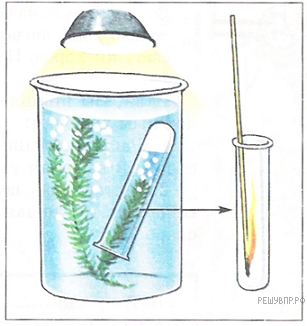 2. В приведённой ниже таблице между позициями первого и второго столбцов имеется взаимосвязь.Какое понятие следует вписать на место пропуска в этой таблице?1) лист2) почка3) кора4) боковой кореньВ ответе укажите номер правильного ответа.2Характеризовать особенности строения и процессов жизнедеятельности биологических объектовОбъяснять роль живых организмов в природе;приводить примеры приспособлений организмов к среде обитания и объяснять их значение;Умение формулировать мысли, приводить доказательства; давать определения ботаника, находить органы у растения, определять их функцию; определять существенные признаки объекта.3. Какую функцию выполняют трахеиды у растений?4. Какую функцию в цветке выполняют лепестки?5. Как называются видоизмененные листья голосеменных растений?6. Что такое соцветия, на какие группы они делятся? Приведи примеры соцветий.7. Какое значение в природе и жизни человека имеют водоросли? 3Сравнивать биологические объекты (растения, животные, бактерии, грибы), процессы жизнедеятельности; делать выводы и умозаключения на основе сравнения.Классифицировать, сравнивать, выявлять взаимосвязиУмение работать с информацией; объяснять действие элементов питания на растение; Сравнивать и различать состав и значение органических и минеральных удобрений для растений.8. Выберите из предложенного списка и вставьте в текст пропущенные слова, используя для этого их цифровые обозначения. РастенияСамые древние растения на земле — это _______(А). Преимущественно они обитают в _______(Б). Эти организмы, несмотря на свои возможные огромные размеры, не имеют ни стеблей, ни корней, ни листьев. Поэтому они относятся к _______(В) растениям.Список слов:1) Цветковые2) Низшие3) Почва4) Вода5) Водоросли6) Высшие9. Прочтите текст и ответьте на вопросы.Белки, жиры и углеводы – название больших групп органических веществ, которые образуются и содержатся в клетках всех органов растений и имеют определённые свойства. Почти все органические вещества входят в состав клеточной оболочки и тоненькой плёнки – мембраны. Углеводы преобразуются в митохондриях с выделением энергии. В вакуолях и цитоплазме разные виды углеводов и жиров накапливаются как запасные питательные вещества. В клетках, как обязательный и необходимый компонент, содержится вода. Растворы веществ в воде обеспечивают все жизненные процессы в клетках. Ещё в клетках содержатся минеральные соли, чаще всего – это соли кальция. Они придают растительным клеткам прочность.А) Какие органические вещества входят в состав клеточной оболочки?1) только жиры 2) углевод и белки 3) жиры и белки 4) жиры, углеводы, белкиБ) Запасные питательные вещества накапливаются в:1) оболочке 2) ядре 3) цитоплазме 4) хлоропластахВ) Минеральные вещества придают клеткам растений:1) зелёный цвет 2) твёрдость 3) эластичность 4) упругость4Различать по внешнему виду, схемам и описаниям реальные биологические объекты или их изображения, выявлять отличительные признаки биологических объектов.Классифицировать и сравнивать объекты живой природыУмение располагать их по порядку, объяснять смысл классификации растений, распределять семейства по классам и семействамПроисхождение названий отдельных растений. Классификация растений. Вид как единица классификации. Название вида. Группы царства Растения. Роль систематики в изучении растенийПриводить примеры названий различных растений.Систематизировать растения по группам.10. Выберите ТРИ верных ответа. Царством не является:1) голосемянные 2) грибы 3) растения 4) животные 5) покрытосемянные 6) мхи11. Установите последовательность систематического положения в классификации растений вида Паслен черный, начиная с наименьшей группы:1) род Паслен		           4) царство Растения	2) класс Двудольные                      5) вид Паслен черный	3) семейство Пасленовые              6) отдел Покрытосеменные;9. Выберите ТРИ верных ответа. К голосемянным растениям относятся:1) Можжевельник 2) яблоня 3) ель 4) рябина 5) лиственница 6) ягель 12. Установите соответствие.5Сравнивать биологические объекты и процессы, умение делать выводы и умозаключения на основе сравнения.Находить информацию о растениях, анализировать, оценивать её и переводить из одной формы в другую;Умение работать с информацией, систематизировать ее и обрабатывать. 13. Используя таблицу «Состав семян», ответьте на вопросы.В семенах какого растения содержится больше всего минеральных солей?В семенах каких растений содержится более 10% воды?В семенах какого растения содержится большего всего белков, жиров и углеводов?14. Растения по-разному относятся к свету, теплу и влаге, и это учитывается цветоводами при разведении различных растений.Опишите особенности растений бегонии и каланхоэ, которые необходимо учитывать при их разведении в домашних условиях, используя для этого таблицу условных обозначений.По каким характеристикам различаются бегонии и каланхоэ?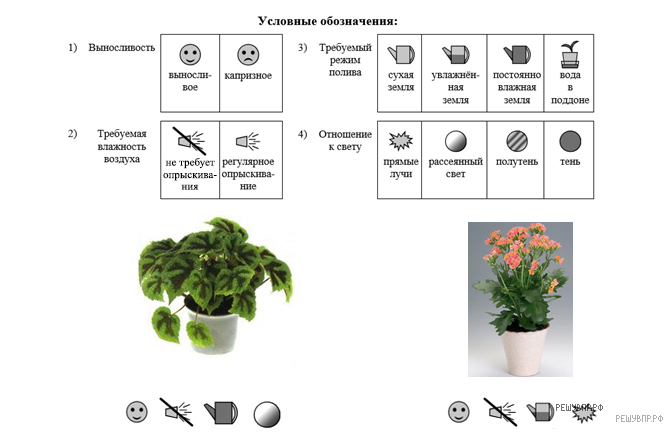 